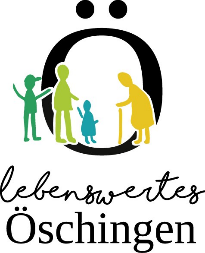 Informationsschreiben für Unterstützungssuchende (Klienten)„Hilfe mit Herz und Hand“Kein Mensch kann einem anderen die ganze Last abnehmen,aber er kann Tragen helfen.Wir möchten Sie gerne über folgende Dinge in Kenntnis setzen. Für eine Unterstützung durch unsere Helfer*innen ist die Mitgliedschaft beim Verein „Lebenswertes Öschingen e.V. “ Voraussetzung. Die Helfer*innen sind beim Verein versichert. Die Helfer*innen haben eine Verschwiegenheitserklärung unterschrieben, diese ist beim Verein hinterlegt.Bei der Betreuung und Pflege von Kindern* oder demenziell erkrankten Menschen liegt dem Verein ein erweitertes Führungszeugnis des jeweiligen Helfers vor.
(*gesetzlich vorgeschrieben)Der Verein versucht Lücken zu füllen und Verbindungen zu schaffen; zu und mit anderen Hilfsorganisationen, somit auch die eigenen Grenzen anzuerkennen und gegebenenfalls an andere zu verweisen.Kosten: Eine Stunde Hilfeleistung kostet 11,00 €. In diesem Betrag ist die Aufwandsentschädigung von 8,50 € und 2,50 € Verwaltungskosten enthalten.
Der Bereich „Besuch und Begegnung“ ist eine ehrenamtliche Tätigkeit ohne Aufwandsentschädigung und Stundengutschrift. Je gefahrenen Kilometer für Fahrdienste etc. werden 0,30 € berechnetEvtl. können die Kosten über die Verhinderungspflege oder den Entlastungsbeitrag abgerechnet werden. Bitte informieren Sie sich über den Pflegestützpunkt oder direkt bei der Pflegekasse.Es wird mit einer Einzugsermächtigung abgerechnet.Die Vereinsführung behält sich vor, in schwierigen Situationen (z.B. Streitigkeiten) die Unterstützungsbeziehung in beiderseitigem Interesse zu beenden.Kontaktperson: Linde Rempfer, Meisenbühlring 23, Öschingen Tel.: 9227818, e-mail: l.rempfer@lebenswertes-oeschingen.de


